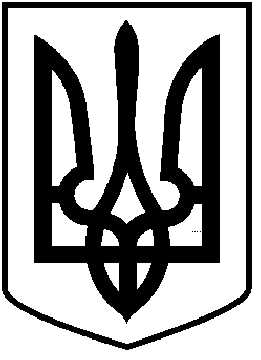 ЧОРТКІВСЬКА МІСЬКА РАДА_________________________СЕСІЯ ВОСЬМОГО СКЛИКАННЯ  РІШЕННЯ____________2021 року                                                                          №______м. ЧортківПро припинення  Чортківського міськогокомунального закладу «Центр науково-технічноїтворчості і дозвілля учнівської молоді»шляхом його ліквідаціїЗ метою удосконалення та упорядкування мережі бюджетних установ, економічного і раціонального використання бюджетних коштів, у зв’язку з недоцільністю подальшої діяльності Чортківського міського комунального закладу «Центр науково-технічної творчості і дозвілля учнівської молоді», відповідно до статті 59 Господарського кодексу України, статей 104, 105, 110, 111 Цивільного кодексу України, Закону України «Про державну реєстрацію юридичних осіб, фізичних осіб – підприємців та громадських формувань та керуючись  статтями 26, 43, 60 Закону України «Про місцеве самоврядування в Україні», міська радаВИРІШИЛА:1.Припинити юридичну особу – Чортківський міський комунальний заклад «Центр науково-технічної творчості і дозвілля учнівської молоді» (код ЄДРПОУ 23586793; 48500, Тернопільська обл., місто Чортків, вулиця Шевченка, будинок 33) шляхом ліквідації.          2.Утворити та затвердити склад ліквідаційної комісії з припинення діяльності комунальне підприємство «Центр науково-технічної творчості і дозвілля учнівської молоді» згідно з додатком. Місце знаходження ліквідаційної комісії - 48500, Тернопільська обл., місто Чортків, вулиця Шевченка, будинок 21.3. Ліквідаційній комісії в установленому порядку:               3.1.Вжити заходи, пов’язані з ліквідацією установи в установленому чинним законодавством порядку;          3.2. Повідомити державного реєстратора юридичних та фізичних осіб-підприємців про перебування юридичної особи  у процесі ліквідації;3.3. Здійснити інвентаризацію майна, що належить комунальній установі, яке ліквідується, та після закінчення строку для пред’явлення вимог кредиторами скласти проміжний ліквідаційний баланс комунальної установи та подати його на затвердження Чортківській міській раді.3.4. Забезпечити передачу документів, які підлягають тривалому зберіганню, до відповідної архівної установи у порядку, визначеному чинним законодавством України. 3.5. Опублікувати на офіційному сайті Чортківської міської ради в мережі інтернет та в друкованих засобах масової інформації повідомлення про ліквідацію Чортківського міського комунального закладу «Центр науково-технічної творчості і дозвілля учнівської молоді»;3.6. Попередити працівників Чортківського міського комунального закладу «Центр науково-технічної творчості і дозвілля учнівської молоді» про їх наступне вивільнення у зв’язку з ліквідацією підприємства та направити до Чортківського районного центру зайнятості інформацію про вивільнення працівників;3.7. Після завершення розрахунків з кредиторами скласти та подати на затвердження ради ліквідаційний баланс Чортківського міського комунального закладу «Центр науково-технічної творчості і дозвілля учнівської молоді»;3.8. Завершити ліквідацію Чортківського міського комунального закладу «Центр науково-технічної творчості і дозвілля учнівської молоді».4.Встановити, що кредитори можуть заявляти свої вимоги протягом двох місяців з дня оприлюднення повідомлення про ліквідацію комунального підприємства на офіційному веб-сайті центрального органу виконавчої влади, що реалізовує державну політику у сфері державної реєстрації юридичних осіб та фізичних осіб-підприємців.5.Уповноважити керівника Чортківського міського комунального закладу «Центр науково-технічної творчості і дозвілля учнівської молоді» ЗУЛЯК Оксану Богданівну звернутися до державного реєстратора щодо проведення державної реєстрації припинення Чортківського міського комунального закладу «Центр науково-технічної творчості і дозвілля учнівської молоді» шляхом ліквідації.6.Контроль за виконання даного рішення покласти на заступника міського голови з питань діяльності виконавчих органів міської ради Віктора Гурина та постійну комісію міської ради з питань бюджету та економічного розвитку. Міський голова                                                               Володимир  ШМАТЬКОМахомет Л.О.		Гурин В.М.Поліщук Л.М.Леська В.І.                                                                           Додаток                                                  до рішення міської ради                                                             від _________ 2021 року №____Склад комісії з припинення діяльності  Чортківського міського комунального закладу «Центр науково-технічної творчості і дозвілля учнівської молоді» Голова комісії:ГУРИН Віктор Михайлович -  заступник міського голови з питань діяльності виконавчих органів ради (ІПН 2533805975);Члени комісії:ЗУЛЯК Оксана Богданівна - керівник Чортківського міського комунального закладу «Центр науково-технічної творчості і дозвілля учнівської молоді»  (ІПН 2821716246);ЛЕСЬКА Василь Іванович - юрисконсульт управління освіти, молоді та спорту міської ради (ІПН 3027916894)НАТУРКАЧ Андрій Богданович – головний бухгалтер централізованої бухгалтерії  управління освіти, молоді та спорту міської ради (ІПН 2963221191);ПОЛІЩУК Людмила Миколаївна – начальник управління освіти, молоді та спорту міської ради (ІПН 3017804989);ШУМКА Галина Михайлівна - бухгалтер централізованої бухгалтерії  управління освіти, молоді та спорту міської ради (ІПН 2967511628).Секретар міської ради                                                       Ярослав  ДЗИНДРА